Проект рішенняРозробник: управління у справах сім’ї, молоді, фізичної культури та спорту міської радиНачальник управління :Циба Я.В.Тел: 2-16-85 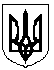 УКРАЇНАЖИТОМИРСЬКА ОБЛАСТЬНОВОГРАД-ВОЛИНСЬКА МІСЬКА РАДАРІШЕННЯтридцять перша  сесія                                          	                   сьомого  скликаннявід                      № Про розгляд електронної петиціїКеруючись статтями 25, 46 Закону України «Про місцеве самоврядування в Україні», Законом України «Про звернення громадян», враховуючи рішення міської ради від 07.04.2016 № 79 «Про внесення змін до Статуту територіальної громади міста Новограда-Волинського та затвердження Порядку розгляду електронних петицій, адресованих Новоград-Волинській міській раді», від 20.12.2018 № 610 «Про затвердження Програми розвитку фізичної культури і спорту Новоград-Волинської міської об’єднаної територіальної громади на 2019-2021 роки», електронну петицію «Скейт-парк у Новограді-Волинському», що набрала  необхідну кількість підписів, міська радаВИРІШИЛА:1. Підтримати електронну петицію «Скейт-парк у Новограді-Волинському».2. Управлінню житлово-комунального господарства, енергозбереження та комунальної власності міської ради (Богданчук О.В.), управлінню у справах сім’ї, молоді, фізичної культури та спорту міської ради (Циба Я.В.), управлінню містобудування, архітектури та земельних відносин міської ради (Гудзь Д.С.) визначити локації розміщення скейт-парку, джерело фінансування обумовленого об’єкту, замовника будівництва.3. Контроль за виконанням цього рішення покласти на постійну комісію міської ради з питань соціальної політики, охорони здоров’я, освіти, культури   та   спорту (Федорчук В.Г.) заступників міського голови Гвозденко О.В., Легенчука А.В.Міський голова                                                                             В.Л.Весельський